NEWCASTLE MUNICIPALITY-(KZN 252)OFFICE OF THE SPEAKERCllr JCN MaMkhwanaziIN TERMS OF LOCAL GOVERNMENT: MUNICIPAL SYSTEM ACT 32 OF 2000, CODE OF CONDUCT FOR COUNCILLORS: COUNCILLORS MUST REPORT BACK AT LEAST QUARTERLY TO CONSTITUENCIES ON COUNCIL MATTERS, INORDER TO FULLFILL THEIR ROLE OF ACCOUNTABILITY TO LOCAL COMMUNITY, THE CONSTITUENCY MEETINGS ARE SCHEDULED AS FOLLOWS:The Speaker of Newcastle Local Municipality therefore invites members of the public to attend the meetings as per schedule. For more information community can contact: Zakhele Dlamini at 37 Murchison Street, municipal offices, or telephonically at No. 034-328-7675, during working hours from 07:30-16:00, Monday to Friday.  DATE AND TIMECOUNCILLORWARDVENUEREQUIRED26/08/2017-10H00CCLR XNM DLADLA01ENKETHENI26/08/2017-13H00CCLR XNM DLADLA01AMAJUBA FOREST TENT27/08/2017-10H00CCLR XNM DLADLA01BOTHASPASTENT & TRANSPORT 27/08/2017-14H00CCLR XNM DLADLA01ENGOGOTENT & TRANSPORT 30/08/2017– 09H00CLLR SZ ZULU06LISTER FARMTENT30/08/2017– 12H00CLLR SZ ZULU 06ENYONINITENT03/09/2017 – 08H30CLLR DM SIBILWANE17SESIYABONGA03/09/2017 – 11H30CLLR DM SIBILWANE17KINGDOM CHURCHTENT03/09/2017- 14H00CLLR MP NGCOBO25PARADICETENT06/09/2017-17H00CLLR MP NGCOBO25FAIRLEGH HALL09/09/2017 – 08H30CCLR KUBHEKA08PHAMBILI PRIMARY 09/09/2017-11H30CCLR KUBHEKA08NDONI PRIMARY 09/09/2017 – 14H00CLLR A KHOZA28MLAMULELI PRIMARY SCHOOLCHAIRS10/09/2017 – 08H00CCLR FP GAMA32BAPTIST CHURCH TENT10/09/2017 – 12H00CLLR MV MTHEMBU29MCEBO WOLWAZI PRIMARY SCHOOLCHAIRS10/09/2017 – 15H00CLLR MV  MTHEMBU29CATHULANI  PRIMARY SCHOOLTENT12/09/2017 – 09H00CLLR BS DLAMINI26MADADENI HIGH SCHOOLTENT12/09/2017-14H00CLLR BS DLAMINI26MDUMISENI HIGH  SCHOOLTENT13/09/2017 – 09H00CLLR HN MKHWANAZI30EKWETHU PRIMARY SCHOOLTENT13/09/2017-12H00CLLR HN MKHWANAZI30NHLONIPHENI SCHOOLTENT14/09/2017 – 09H00CLLR BV KHUMALO7ZAZI HIGH SCHOOL14/09/2017 – 12H00CLLR BV KHUMALO7KWA –D SECTIONTENT14/ 09/ 2017– 15H00CLLR BV KHUMALO7SGODIPHOLA SCHOOL16/09/2017– 09H00CLLR BC NGEMA 9INVERNESS SCHOOL16/09/2017– 13H00CLLR BC NGEMA 9ROMAN CATHOLIC CHURCHTENT16/09/2017 – 15H00CLLR NG MNGUNI18ST LEWIS SCHOOL SPORTS GROUNDTENT17/09/2017– 09H00CLLR SG MIYA19MANDLA SPORTS GROUNDTENT17/09/2017–14H00CLLR LG THWALA05HOPE HIGH SCHOOL19/09/2017 – 08H30CLLR MF ZIKHALI14STANFORD CLINICTENT19/09/ 2017- 12:00CLLR SJ NHLAPHO10ENHLOKWENI PRIMARY SCHOOLTENT 19/09/ 2017- 15:00CLLR SJ NHLAPHO10ZIBAMBELENI PRIMARY SCHOOLTENT20/09/ 2017- 09:00CCLR NDABA15EME CHURCHTENT20/09/ 2017- 13:00CCLR NDABA15DRYCUTTENT21/09/ 2017- 09:00CLLR G THWALA33DICKS HALLCHAIRS21/09/ 2017- 17:00CLLR EJC CRONJE02DRASKENSBURG SCHOOL22/09/ 2017- 17:00CLLR AP MEIRING04FARMERS HALL23/09/2017– 10H00CLLR SS NDLANGAMANDLA27CELANI  TENT23/09/2017– 10H00CLLR SS NDLANGAMANDLA27ZANELE CRECHE TENT26/09/2017– 10H00CLLR RM MOLELEKOE12KWAMPOTOTENT26/09/2017– 14H00CLLR TJC DANISA31R SECTIONTENT01/10/2017– 14H00CLLR B MWALI23SEKUSILE HIGH SCHOOLTENT07/10/2017 – 09H00CLLR N MAJOZI11THEMBALETSHA HIGH SCHOOL07/10/2017 – 14H00CLLR D NGWENYA16MNTIMANDE SCHOOLTENT08/10/2017 – 09H00CLLR LTSIKHOSANE20QHUBEKA PRIMARY SCHOOL08/10/2017 – 13H00CLLR LTSIKHOSANE20MBUKENI PRIMARY SCHOOL10/10/ 2017- 14:00CCLR SHUNMUGAM03WAR ROOM 14/10/ 2017- 10:00CLLR TP MKHWANAZI34MATHUKUZATENT14/10/ 2017- 14:00CLLR TP MKHWANAZI34ABOR PARK21/10/2017 – 08H30CCLR V MOLEFE21INGWE  (BOSSWORTH FARM)                       TENT21/10/2017 – 11H30CCLR V MOLEFE21SPAN STORETENT21/10/2017-14H30CCLR V MOLEFE21HAIG PRIMARY SCHOOLTENT22/10/2017-08H30CCLR R MDLULI13NOKUKHANYA PRIMARY 22/10/2017-13:00CCLR SHABANGU24MADADENI COMMUNITY HALL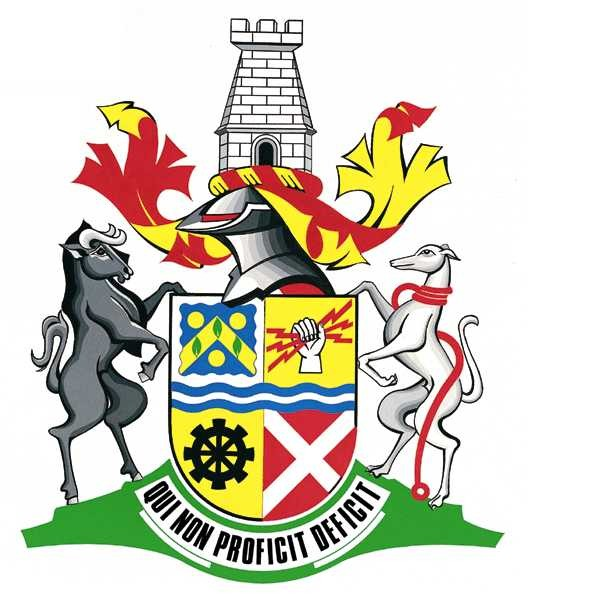 